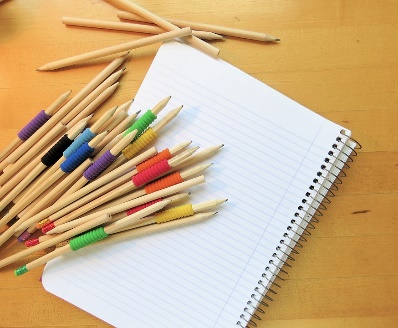 6. RAZREDDOPOLNILNI POUKUčenci v zvezek zapišejo angleško abecedo in za vsako poiščejo del telesa (ali druge besede povezane s telesom, čuti, gibanjem…), ki se začne s tisto črko abecede. Pri tem si lahko pomagajo z učbenikom, delovnim zvezkom, slovarjem, itd.A – arm, ankle …B – body, beard …